 Return to: College of Applied Science & Technology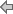 Department Chair: Vel Casler
Location: Technical Education Building, Room 101
Telephone: Ranee Dearden 801-626-6913
Professors: Vel Casler, Desiree Cooper Larsen, Steven Eichmeier, Carl Grunander; Associate Professor: Rick Dove; Assistant Professors: Kristen Arnold, Tim Border, Jo Ellen Jonsson; Instructors: Jacie Johnson, Shauna MorrisThe Department of Sales and Service Technology Professional Sales offers associate of applied science degrees in the areas of Sales & Merchandising Technology and Interior Design and bachelor’s degrees in Technical Sales Professional Sales and Interior Design – Technical Sales Professional Sales.Interior Design TechnologyAdvisors: Kristen Arnold 801-626-7935 801-395-3423
Shauna Morris 801-626-7940Interior Design Technology is a program offered under the Department of Sales & Service Technology Professional Sales.  Interior Design Technology is a two-year program that prepares students for the four-year Interior Design Technical Sales Professional Sales degree. The two-year AAS degree provides students’ academic preparation for employment as assistant designers, wholesale showrooms, and retail sales positions.The four-year Interior Design - Technical Sales Professional Sales (BS) degree is described here. 
Sales and MerchandisingThe sales and merchandising program is designed to prepare people for employment in selling at all levels of distribution and merchandising and middle management areas of retailing. Occupational opportunities include positions as salespeople (auto, insurance, real estate, etc.), middle management areas of sales managers and wholesale managers, retail salespeople, departmental managers, fashion coordinators, buyers, sales promotion managers, personnel directors, and display people. Students supplement their course work with practical on-the-job training in local business establishments, receiving college credit for their work experience.Technical Sales Professional SalesThis program prepares individuals to serve as agents or sales representatives in selling technical products/services to other businesses, plants, professionals, and public and private institutions. This program offers a technical professional sales emphasis tailored toward specific technical fields such as:ProgramsAssociate of Applied ScienceInterior Design Technology (AAS)Sales and Merchandising (AAS)Bachelor of ScienceInterior Design - Technical Sales Professional Sales (BS)Technical Sales Professional Sales (BS)Emphasis Option for Bachelor of Integrated Studies
   BIS emphases are also offered for most programs with a minor.Professional Sales Emphasis (BIS)Interior Design Technology Emphasis (BIS)MinorBusiness/Multimedia Technologies Minor Fashion Merchandising Minor TrackInterior Design Minor TrackSales Minor TrackHonors, DepartmentalInterior Design Technology Departmental HonorsSales and Service Technology Professional Sales Departmental Honors Return to: College of Applied Science & TechnologyPlease contact the Sales and Service Technology Professional Sales Department for advisement and permission prior to enrolling in Honors courses.To earn Departmental Honors in Sales and Service Technology Professional Sales, a student must:Be declared as a SST PS major earning a Bachelor of Arts or Bachelor of Science DegreeMust apply for SST PS Departmental Honors prior to the beginning of the last semester before graduationComplete all of the requirements for a BS or BA degree in Sales and Service Technology Professional SalesEarn a 3.7 GPA in the MajorEarn an “A” in the SST PS 4610 and SST PS 4620 Senior Project ClassesCompete in the Collegiate DECA State Career Development Conference and finish in the top 6 of the chosen event. Or
Compete in the International Career Development Conference and finish in the top ten of the chosen event.Students who have not completed their General Education requirements are encouraged to take Honors General Education classes.Department of Sales and Service Technology Professional SalesInterior Design TechnologySales and MerchandisingTechnical Sales Professional SalesProgramsManufacturing RepCommunication System RepPharmaceutical RepMedical Equipment RepFinancial PlanningReal EstateTechnology SalesFinancial Services MarketingWholesale RepBrokerElectronic RepSmall Business OwnerSales and Service Technology Professional Sales (Minor)Grade Requirements: A grade of “C” or better in all courses used toward the minor.Credit Hour Requirements: A total of 21 credit hours required.This program offers students who major in another field the option to obtain a minor in one of the areas in Sales and Service Technology Professional Sales. Course options are available for substitution or addition to the recommended courses should the student feel a need for a more specific or concentrated minor emphasis. Check with the SST PS Department for approval of substitute courses.Course Requirements for Fashion Merchandising Minor TrackCourses Required (21 credit hours)IDT 2010 - Sustainability I: Textiles and Soft Materials Credits: (3)SST PS 1143 - Fundamental Selling Techniques Credits: (3)SST PS 1503 - Introduction to Fashion Merchandising Credits: (3)SST PS 2383 - Retail Merchandising and Buying Methods Credits: (3)SST PS 2443 - Advertising Methods Credits: (3)SST PS 2703 - Internet Sales and Service Credits: (3)THEA 3243 - Costume History Credits: (3)Sales and Service Technology Professional Sales (Minor)Grade Requirements: A grade of “C” or better in all courses used toward the minor.Credit Hour Requirements: A total of 21 credit hours required.This program offers students who major in another field the option to obtain a minor in one of the areas in Sales and Service Technology Professional Sales. Course options are available for substitution or addition to the recommended courses should the student feel a need for a more specific or concentrated minor emphasis. Check with the SST PS Department for approval of substitute courses.Course Requirements for Interior Design Minor TrackCourses Required (minimum of 21 credit hours)IDT 1010 CA - Introduction to Interior Design Credits: (3)IDT 2020 - Computer-aided Design and Drafting Credits: (3)IDT 2035 - Design Process/Space Planning Credits: (3)IDT 2040 - Architectural Detailing Credits: (3)IDT 3025 - Professional Practice Credits: (3)IDT 3030 - Sustainability II: Materials, Hard Surfaces, and Specifications Credits: (3)IDT 4020 - Commercial Design Credits: (3)Sales and Service Technology Professional Sales (Minor)Grade Requirements: A grade of “C” or better in all courses used toward the minor.Credit Hour Requirements: A total of 21 credit hours required.This program offers students who major in another field the option to obtain a minor in one of the areas in Sales and Service Technology Professional Sales. Course options are available for substitution or addition to the recommended courses should the student feel a need for a more specific or concentrated minor emphasis. Check with the SST PS Department for approval of substitute courses.Course Requirements for Sales Minor TrackCourses Required (minimum of 21 credit hours)SST PS 1143 - Fundamental Selling Techniques Credits: (3)SST PS 1303 - Sales Channels Credits: (3)SST PS 2603 - Advanced Selling Techniques Credits: (3)SST PS 3103 - Sales Personalities and Profiles Credits: (3)SST PS 3203 - Customer Service Techniques Credits: (3)SST PS 3363 - Contract and Sales Negotiation Techniques Credits: (3)SST PS 3803 - Sales Proposals Credits: (2 contact, 1 lab) (3 credit hours required)SST PS 3903 - Sales Presentation Strategies and Techniques Credits: (3)Program Prerequisite: An interview with the department chair or designee is necessary prior to acceptance into the program.Minor: Not required.Grade Requirements: A grade of “C” or better in courses required for this major (a grade of “C-” is not acceptable) in addition to an overall GPA of 2.00 or higher.Credit Hour Requirements: A total of 120 hours is required for graduation; a minimum of 48 of these is required within the major. A total of 40 upper division credit hours is required (courses number 3000 and above); a minimum of 32 of these is required within the major.AdvisementAll Technical Sales Professional Sales students are required to meet with a faculty advisor at least annually for course and program advisement. Call 801-626-6913 for more information or to schedule an appointment.  (Also refer to the Department Advisor Referral List.)Admission RequirementsDeclare your program of study (see Enrollment Services and Information). No special admission or application requirements are needed for this program.General Education Refer to Degree and General Education Requirements for Bachelor of Science requirements. MATH 1030 (3) is recommended to fulfill the Quantitative Literacy requirement.Major Course Requirements for BS DegreeCourses Required (48 credit hours)SST PS 1143 - Fundamental Selling Techniques Credits: (3)SST PS 1303 - Sales Channels Credits: (3)SST PS 1401 - Introduction to Sales and Service Technology Credits: (1)SST PS 2383 - Retail Merchandising and Buying Methods Credits: (3)SST PS 2603 - Advanced Selling Techniques Credits: (3)SST PS 3103 - Sales Personalities and Profiles Credits: (3)SST PS 3203 - Customer Service Techniques Credits: (3)SST PS 3363 - Contract and Sales Negotiation Techniques Credits: (3)SST PS 3503 - Sales Planning and Forecasting Credits: (3)SST PS 3563 - Principles of Sales Supervision Credits: (3)SST PS 3702 - Developing Team Leadership Skills Credits: (2)SST PS 3803 - Sales Proposals Credits: (2 contact, 1 lab)SST PS 3903 - Sales Presentation Strategies and Techniques Credits: (3)SST PS 4203 - Ethical Sales and Service Credits: (3)SST PS 4610 - Senior Project I Credits: (3)SST PS 4620 - Senior Project II Credits: (3)SST PS 4993 - Sales Career Seminar Credits: (3)Technical Sales Professional Sales Concentration (minimum 20 credit hours)Select a minimum of 20 hours in consultation with the department chair.Support Course Electives (minimum 10 credit hours)Select from the followingACTG 2010 - Survey of Accounting I Credits: (3)ACTG 2020 - Survey of Accounting II Credits: (3)ATTC 3520 - Fleet Management Credits: (3)ATTC 3620 - Automotive Business Practices Credits: (3)BSAD 1010 - Introduction to Business Credits: (3)BSAD 3000 - Small Business Management Credits: (3)CHF 1500 SS - Human Development Credits: (3)CHF 2100 - Family Resource Management Credits: (3)CHF 2400 - Family Relations Credits: (3)CHF 3150 - Consumer Rights and Responsibilities Credits: (3)CHF 4400 - The Family in Stress Credits: (3)COMM 3050 - Interpersonal Communication and Conflict Management Credits: (3)COMM 3120 - Advanced Public Speaking Credits: (3)COMM 3820 - Persuasive Communication Credits: (3)COMM 3850 - Advertising Credits: (3)ENGL 3100 - Professional and Technical Writing Credits: (3)GERT 3120 - Aging: Adaptation and Behavior Credits: (3)GERT 4650 - Retirement: Adjustment/Planning Credits: (3)IDT 1010 CA - Introduction to Interior Design Credits: (3)PSY 2000 SS - Interpersonal Relationships Credits: (3)PSY 3000 - Child Psychology Credits: (3)PSY 3100 - Psychology of Diversity Credits: (3)PSY 3460 - Social Psychology Credits: (3)PSY 4510 - Industrial and Organizational Behavior Credits: (3)SOC 3110 - Sociology of Family Credits: (3)SST PS 1503 - Introduction to Fashion Merchandising Credits: (3)SST PS 2182 - Credit and Collection Methods Credits: (2)SST PS 2443 - Advertising Methods Credits: (3)SST PS 2703 - Internet Sales and Service Credits: (3)SST PS 2903 - Professional Selling on the Internet Credits: (3)SST PS 4830 - Directed Readings Credits: (1-3)SST PS 4920 - Short Courses, Workshops, etc Credits: (1-2)NTM 2080 - Database Applications Credits: (1)NTM 3070 - Advanced Spreadsheet Applications Credits: (1)NTM 3090 - Advanced Electronic Presentations Credits: (2)NTM 3100 - Desktop Publishing Credits: (3)NTM 3250 - Business Communication Credits: (3)NTM 3400 - Training the Trainer Credits: (3)The four-year Interior Design–Technical Sales Professional Sales degree provides students academic preparation for employment in kitchen & bath, residential, commercial and commercial design and as product representatives for architects and interior designers.Students develop skills in technical sales, professional practice, Auto CAD, drafting, sketching, rendering, space planning, specification of materials, building codes, history and theory. Drafting and technical skills are essential to the program of study.In addition to classroom projects, students participate in various community projects, attend field trips, and participate locally in professional organizations such as ASID, IIDA and NKBA.Students graduating with the Interior Design Technical Sales Professional Sales degree meet guidelines for the practice of residential and commercial interior design, are academically prepared to sit for the CKD (Certified Kitchen Design) exam, gain membership in professional organizations, become licensed, and after two years of experience in the field sit for the NCIDQ (National Council for Interior Design Qualification) exam. The Interior Design–Technical Sales Professional Sales BS is is accredited by the Council for Interior Design Accreditation (CIDA).Because the practice of interior design has become complex, technical, and demanding, this program provides students with the technical and sales skills, design and sales skills necessary to compete in the profession.Program Prerequisite: None.Minor: Not required.Grade Requirements: A grade of “B” or better in courses required for this major (a grade of “B-” is not acceptable) in addition to an overall GPA of 3.0 or higher.Credit Hour Requirements: A total of 124 hours is required for this program for graduation.Transfer students and students coming into the program with an AAS, AA, or AS will take six semesters to complete the program. AdvisementAll Interior Design students are required to meet with a faculty advisor each semester for course and program advisement. Call 801- 626-6913 or 801-626-7935 for more information or to schedule an appointment.  (Also refer to the Department Advisor Referral List.)Admission RequirementsDeclare your program of study (see Enrollment Services and Information). There are no admission or application requirements for this program.General EducationRefer to Degree and General Education Requirements for Bachelor of Science requirements. MATH 1030 (3) is recommended to fulfill the Quantitative Literacy requirement. The following required support courses will also be applied toward general education requirements: ART 1010 (3) or ART 1030 (3) and COMM 2110 (3).Transfer Credits:No courses older than 10 years will be accepted for transfer credit toward a degree in this program.Major Course Requirements for BS DegreeInterior Design Courses Required (65-66 credit hours)IDT 1010 CA - Introduction to Interior Design Credits: (3)IDT 1020 - Presentation Techniques Credits: (3)IDT 1050 - Architectural Drafting Credits: (3)IDT 2010 - Sustainability I: Textiles and Soft Materials Credits: (3)IDT 2020 - Computer-aided Design and Drafting Credits: (3)IDT 2035 - Design Process/Space Planning Credits: (3)IDT 2040 - Architectural Detailing Credits: (3)IDT 2050 - Codes Credits: (2)IDT 2860 - Practicum Credits: (1-2)IDT 2990 - Interior Design Seminar Credits: (1)IDT 3000 - Lighting Design Credits: (3)IDT 3010 - Historical Interiors Credits: (3)IDT 3020 - American and Modern Interiors Credits: (3)IDT 3025 - Professional Practice Credits: (3)IDT 3030 - Sustainability II: Materials, Hard Surfaces, and Specifications Credits: (3)IDT 3040 - Perspective/Rendering Credits: (2)IDT 3045 - Residential Design Credits: (3)IDT 3060 - Kitchen & Bath Credits: (3)IDT 3080 - Advanced Interior Architectural Drafting and Design Credits: (3)IDT 4020 - Commercial Design Credits: (3)IDT 4025 - Senior Program Development Credits: (2)IDT 4030 - Senior Project Credits: (3)IDT 4040 - Portfolio Design Credits: (2)IDT 4830 - Directed Readings Credits: (1-3) 1 credit hour requiredIDT 4860 - Internship for Interior Design Credits: (3)Support Courses Required (26 credit hours)ART 1010 CA - Introduction to the Visual Arts Credits: (3) orART 1030 CA - Studio Art for the Non-Art Major Credits: (3)ART 1140 - Color Theory Credits: (3)COMM 2110 HU - Interpersonal & Small Group Communication Credits: (3)SST PS 1143 - Fundamental Selling Techniques Credits: (3)SST PS 3103 - Sales Personalities and Profiles Credits: (3)SST PS 3203 - Customer Service Techniques Credits: (3)SST PS 3363 - Contract and Sales Negotiation Techniques Credits: (3)SST PS 3702 - Developing Team Leadership Skills Credits: (2)SST PS 3903 - Sales Presentation Strategies and Techniques Credits: (3)Note:Students are required to attend activities outside of the classroom and at least one workshop per year, for which a fee may be attached.Grade Requirements: An overall GPA of 3.0 or “B”Credit Hour Requirements: A total of 66 credit hours is required.Assessment Requirements: Students may be required to complete certain assessment instruments as part of the requirements for receiving the associate’s degree.AdvisementAll Interior Design students are required to meet with a faculty advisor each semester for course and program advisement. Call 801- 626-6913 or 801-626-7935 for more information or to schedule an appointment. (Also refer to the Department Advisor Referral List.)Admission RequirementsDeclare your program of study (see Enrollment Services and Information). There are no admission or application requirements for this program.General EducationRefer to Degree and General Education Requirements for Associate of Applied Science requirements. The following required support courses will also be applied toward general education requirements: COMM 2110 (3), MATH 1030 (3) and ART 1010(3) or ART 1030 (3). Students also need to complete Life Science or Physical Science (3), Social Science (3), and Computer and Information Literacy (minimum 2). A minimum of 20 hours in residence is required.Major Course Requirements for AAS DegreeInterior Design Courses Required (33 credit hours)IDT 1010 CA - Introduction to Interior Design Credits: (3)IDT 1020 - Presentation Techniques Credits: (3)IDT 2010 - Sustainability I: Textiles and Soft Materials Credits: (3)IDT 2020 - Computer-aided Design and Drafting Credits: (3)IDT 2035 - Design Process/Space Planning Credits: (3)IDT 2040 - Architectural Detailing Credits: (3)IDT 2050 - Codes Credits: (2)IDT 2860 - Practicum Credits: (1-2)IDT 2990 - Interior Design Seminar Credits: (1)IDT 3010 - Historical Interiors Credits: (3)IDT 3020 - American and Modern Interiors Credits: (3)IDT 3030 - Sustainability II: Materials, Hard Surfaces, and Specifications Credits: (3)Support Courses Required (27 credit hours)ART 1010 CA - Introduction to the Visual Arts Credits: (3) orART 1030 CA - Studio Art for the Non-Art Major Credits: (3)ART 1140 - Color Theory Credits: (3)COMM 2110 HU - Interpersonal & Small Group Communication Credits: (3)ENGL 1010 EN - Introductory College Writing Credits: (3)MATH 1030 QL - Contemporary Mathematics Credits: (3)SST PS 1143 - Fundamental Selling Techniques Credits: (3)SST PS 3103 - Sales Personalities and Profiles Credits: (3)Note:Computer and Information Literacy as defined in this catalog is also required.Program Prerequisite: An interview with the program advisor is necessary prior to acceptance into the program.Grade Requirements: An overall GPA of 2.00 or “C.”Credit Hour Requirements: A total of 63 credit hours is required.Assessment Requirements: Students will be required to complete certain assessment instruments as part of the overall requirements for receiving their associate’s degree. Please see your advisor or your department for specific information regarding assessment.AdvisementAll Sales and Merchandising students are required to meet with a faculty advisor at least annually for course and program advisement. Call 801-626-6913 for more information or to schedule an appointment.Admission RequirementsDeclare your program of study (see Enrollment Services and Information). No special admission or application requirements are needed for this program.General Education Refer to Degree and General Education Requirements for Associate of Applied Science requirements. COMM 2110 is a required support course and will also be applied toward general education requirements. Computer and Information Literacy as defined in this catalog is also required for the AAS degree.Major Course Requirements for AAS DegreeCourses Required (15 credit hours)SST PS 1143 - Fundamental Selling Techniques Credits: (3)SST PS 1303 - Sales Channels Credits: (3)SST PS 2603 - Advanced Selling Techniques Credits: (3)SST PS 3203 - Customer Service Techniques Credits: (3)SST PS 3563 - Principles of Sales Supervision Credits: (3)Support Courses (30 credit hours) Select 30 credit hours from any of the SST PS Department courses.Note:Computer and Information Literacy as defined in this catalog is also required.Sales and Service Technology Professional Sales Departmental Honors